Rochdale Observer 5 Nov 1870BACUP CONSTITUTIONAL ASSOCIATION. - THE third anniversary of the association was held in St Saviour's school room, Stubbylee, on  Saturday afternoon, when about 350 persons sat down to an excellent tea. a public meeting followed, presided over by Mr James Munn, J.P. The report showed that the association numbered 306 members, giving an increase of 58 during the year, and there was a balance in hand of upwards of £21. The speakers were Mr W. J. Winterbottom, Mr Abraham Hill,  Mr Jesse Leach (of Heywood), Mr R Kean (of Warrigton) , Mr C. E. Cawley, M.P., Mr W. Mitchell, Capt Patrick, the Revs. W. Whitworth, J McCubbin and others. Mr Cawley, in the course of his speech, explained the provisions of the Education Bill of last session, and maintained that the greatness of our country rested on the religious and Protestant character of  the constitution, and hoped the day was far distant when the Bible would be excluded from it's due influence over the minds and hearts of  the men of England. During the evening Capt. Patrick announced his intention of subscribing £1 annually towards the library of the association. The customary votes brought the proceedings to a close.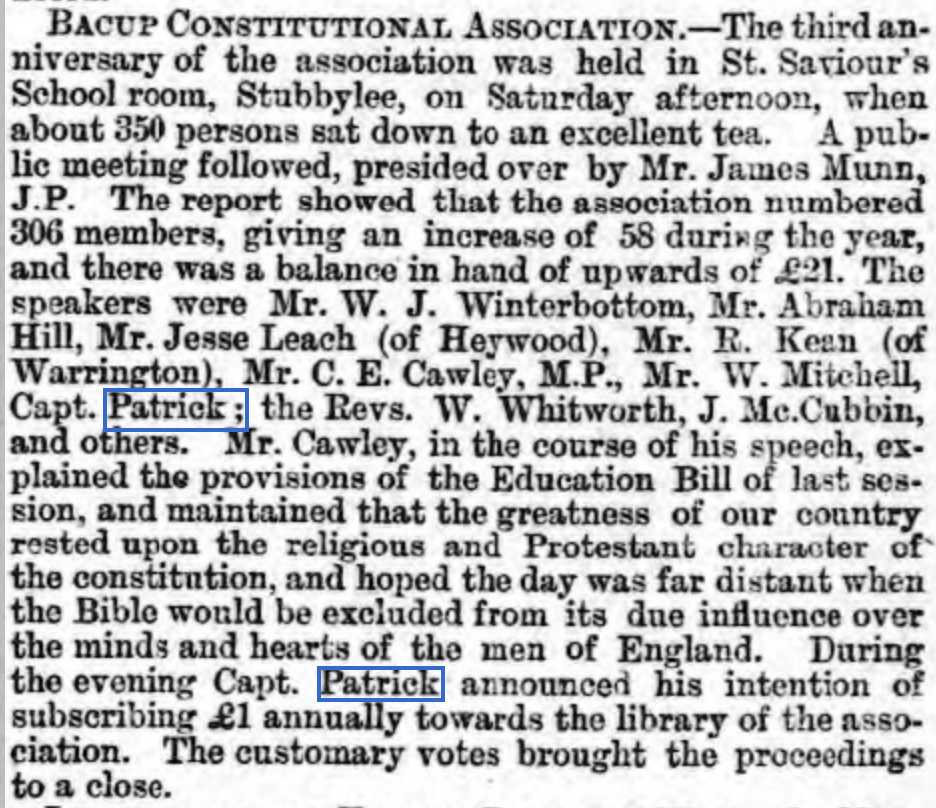 